Holiday Menu Advance Order Form 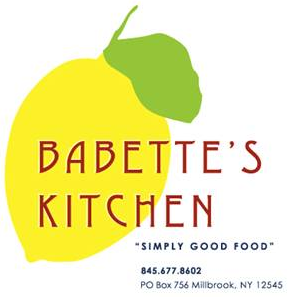 Orders must be placed by Sunday, December 20th.Pick-Ups can be scheduled for Thursday, December 24th.     We will be closed Christmas Day. Have a wonderful Holiday.  Please indicate in the first column the quantity of each item that you would like to order.**All scones, muffins and croissants 6 minimum per orderName: _______________________________________           Phone number: _________________________________Pick-up day and time:        Thursday, December 24th   10am    11am    12pm    1pm    2pmQuantityUnitMenu ItemPricequartTomato Vegetable Soup$14quartBeef Bourguignon (Serves 2-3)$35serves 9Butternut Squash and Kale Lasagna$75serves2 or 3Butternut Squash and Kale Lasagna$25quartCorn Pudding Serves 4-6$18quartBraised Cabbage with Leeks$14eachBaguettes$4dozenMini Biscuits$12UnitMenu ItemPriceeachGinger Bread Cake$25eachBuche De Noel$60each½ Buche De Noel$35eachApple Almond Tart$30eachHoliday Cookie Platter$40each Sweet Potato Cheese Cake with Meringue Top$35(6 inch)eachCroissants$3.50eachChocolate Croissants$3.50eachCherry Scones$4.50eachBlueberry Muffins$3eachGluten Free Blueberry Muffins$3